Finding the Way
Word Search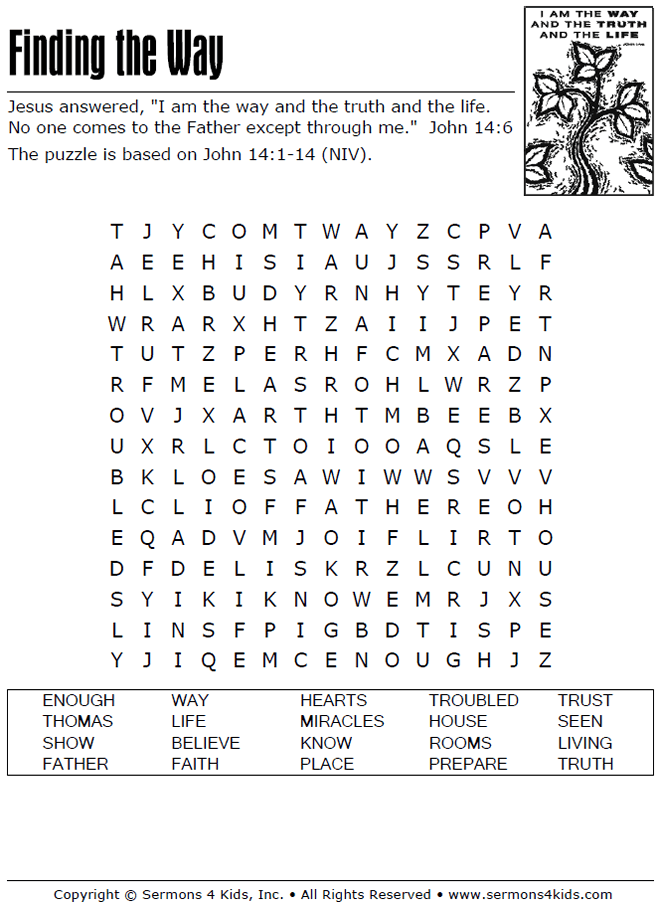 